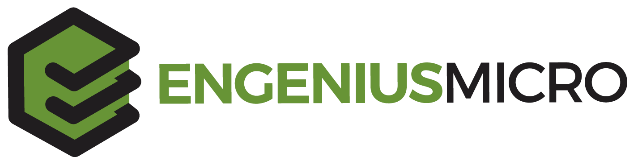 The PositionEngeniusMicro is looking for an engineer to join our multi-disciplinary staff of engineers and scientists.  We seek a candidate able to work in a fast-paced, small team environment through all phases of the product life cycle from conceptual development and detailed design through manufacturing, testing, delivery support. Primary work duties include leading the development, troubleshooting, maintenance and improvement of UI and control software used in advanced 3D printer operations. You will be the lead in implementing an aesthetically pleasing and intuitive user interface for our machines.Basic QualificationsThis position requires a bachelor’s degree from an ABET School in Software, Electrical, Robotic, Mechatronics, or Computer Engineering with a minimum of 5+ years of experience system programming, UI development, and product design is required including demonstrated project experience.This position requires the ability to obtain a US Security Clearance for which the US Government requires US CitizenshipRequired Skills / ExperienceStrong knowledge and demonstrated experience are required in:UX focused UI programming (Python, Javascript, React, Vue, HTML, CSS, JSON, XML, QT)Experience with Git (Gitlab)Experience with various communication protocols (I2C, CAN, EtherCAT, HTTPS, TCP, etc)Interfacing to sensors and mixed-signal componentsComputer vision, image processing, positioning, shape/object recognition (OpenCV)Control system programming (C, C++)Firmware for various MCU familiesStrong written and verbal communication skillsPreferred Skills / ExperienceFamiliarity or experience is preferred in:3D Printing or automated systemsData processing and machine learning principlesComputational geometry and path planning algorithmsEmbedded microcontroller-based hardware designBasic digital and analog circuit designWhy should you apply?You enjoy making software that is both technically and visually stunning.You inject artistic design into all aspects of your designs.You like solving problems and developing products in a fast-paced collaborative environment.You’re interested in building advanced manufacturing systems.*EngeniusMicro is an equal opportunity employer. Qualified applicants will be considered without regard to age, race, creed, color, national origin, ancestry, marital status, affectional or sexual orientation, gender identity or expression, disability, nationality, sex, or veteran status.